Överkropp 2Ryck – Styrkeryck från knän3 set x 5 reps / vila 2 min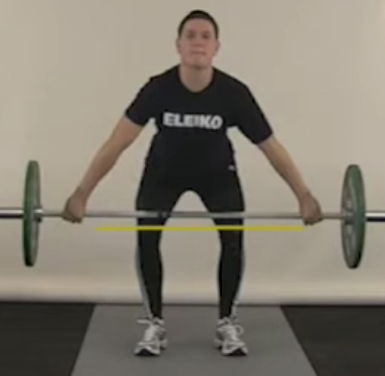 Hantelpress/Militärpress4 set x 6 – 8 reps / vila 2 min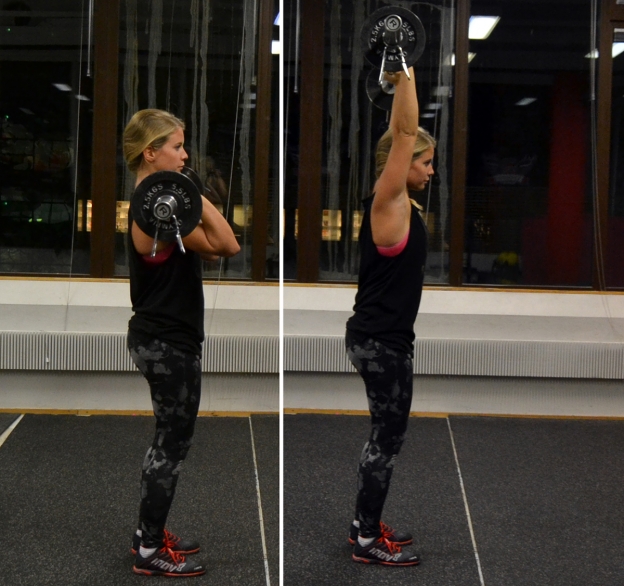 Bänkpress med hantlar4 set x 6 – 8 reps / vila 2 min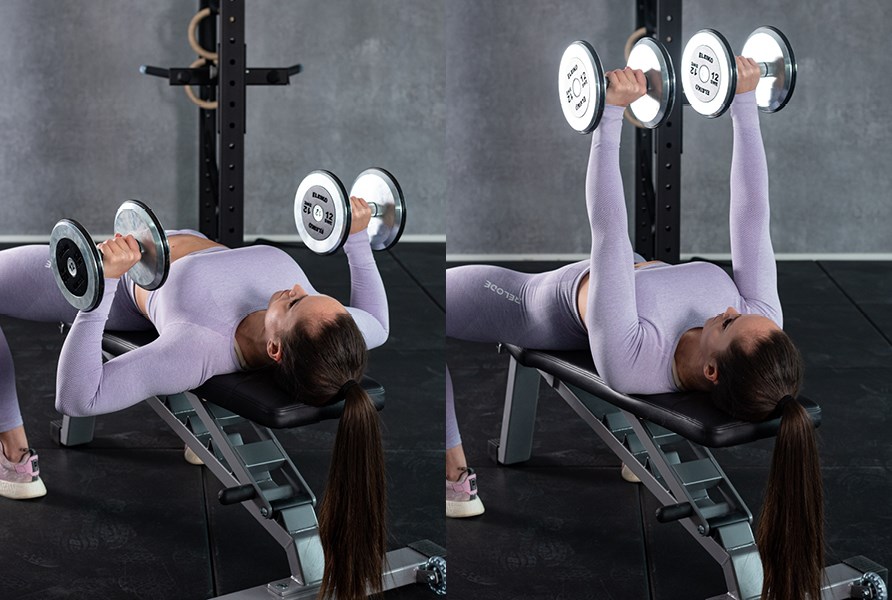 Biceps4 set x 6 – 8 reps / vila 2 min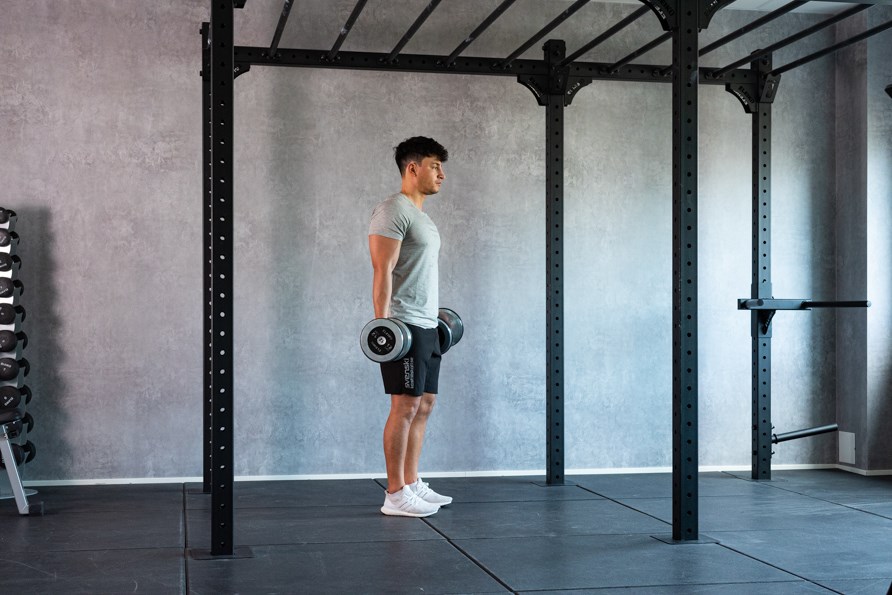 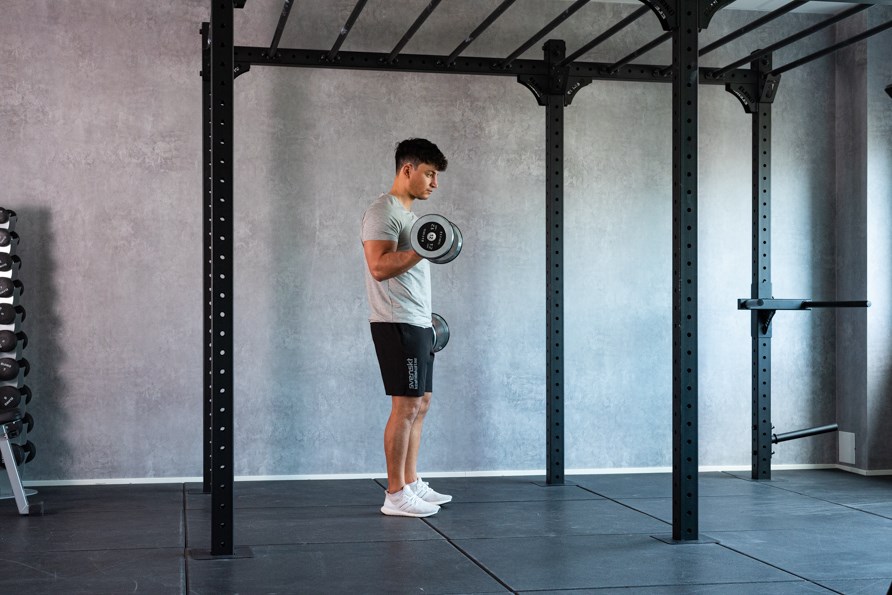 Hakdrag, axlar4 set x 8 – 10 reps / vila 2 min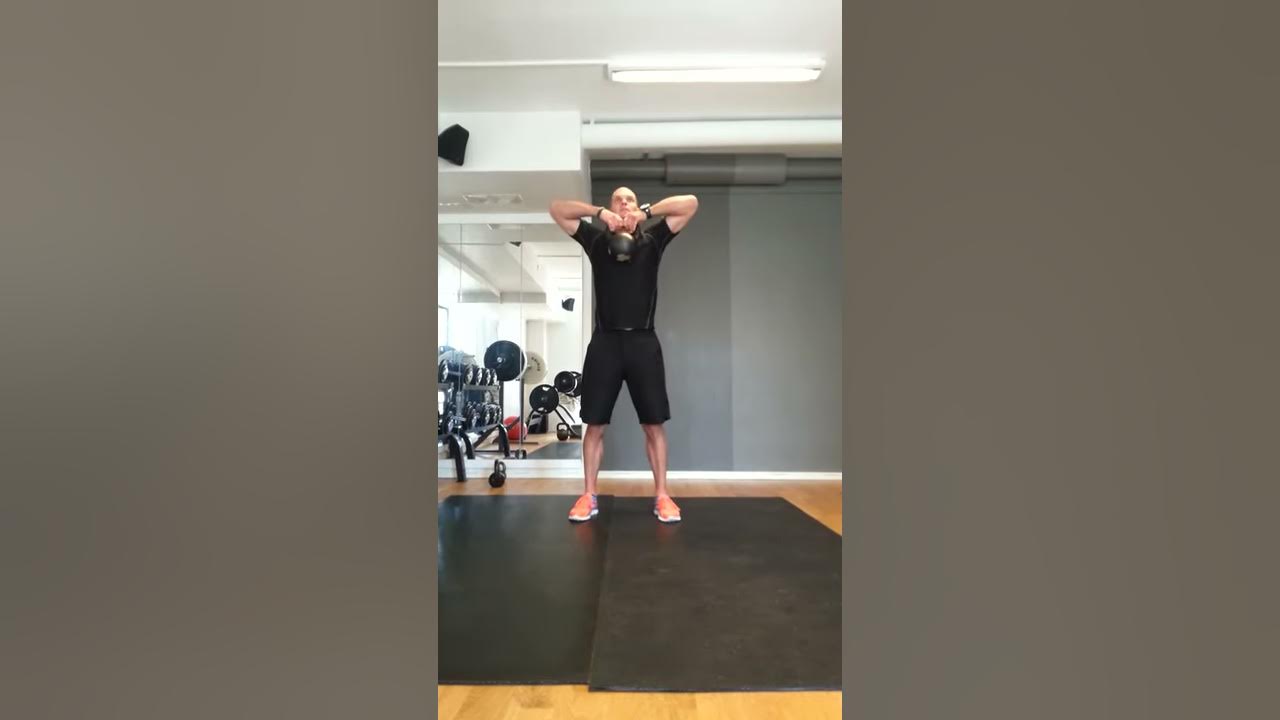 Pushups, medicinball2 set x max reps / vila 1.5 min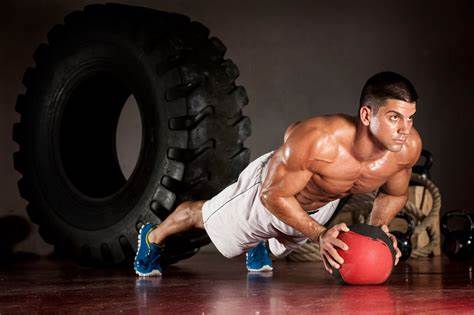 Fällkniv2 set x max reps / vila 1.5 min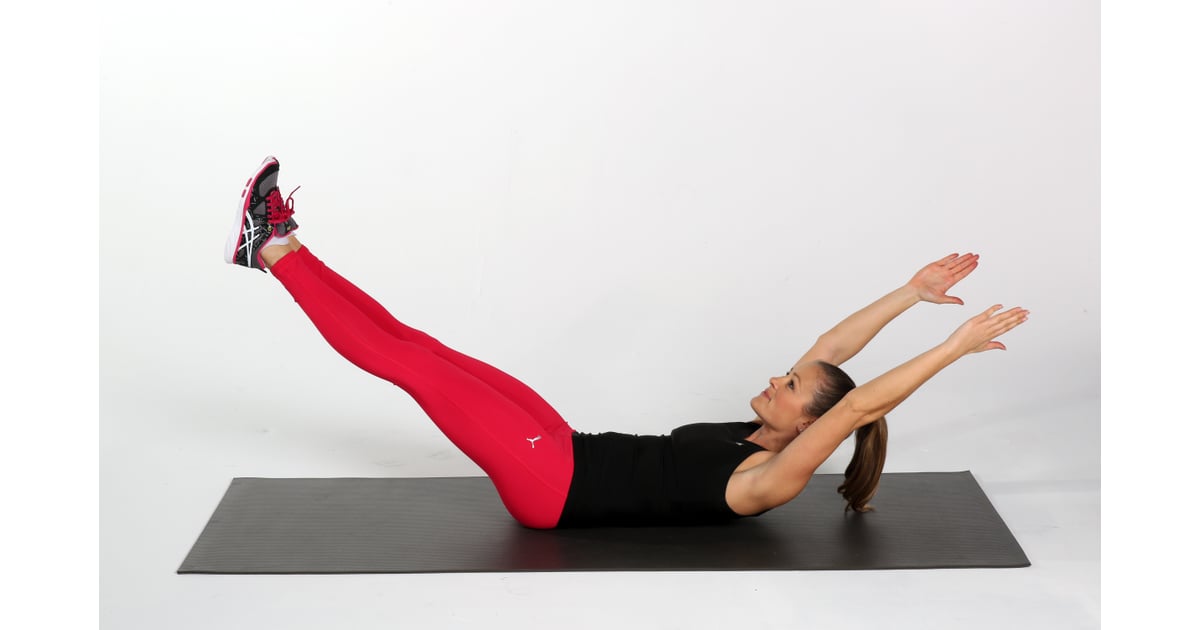 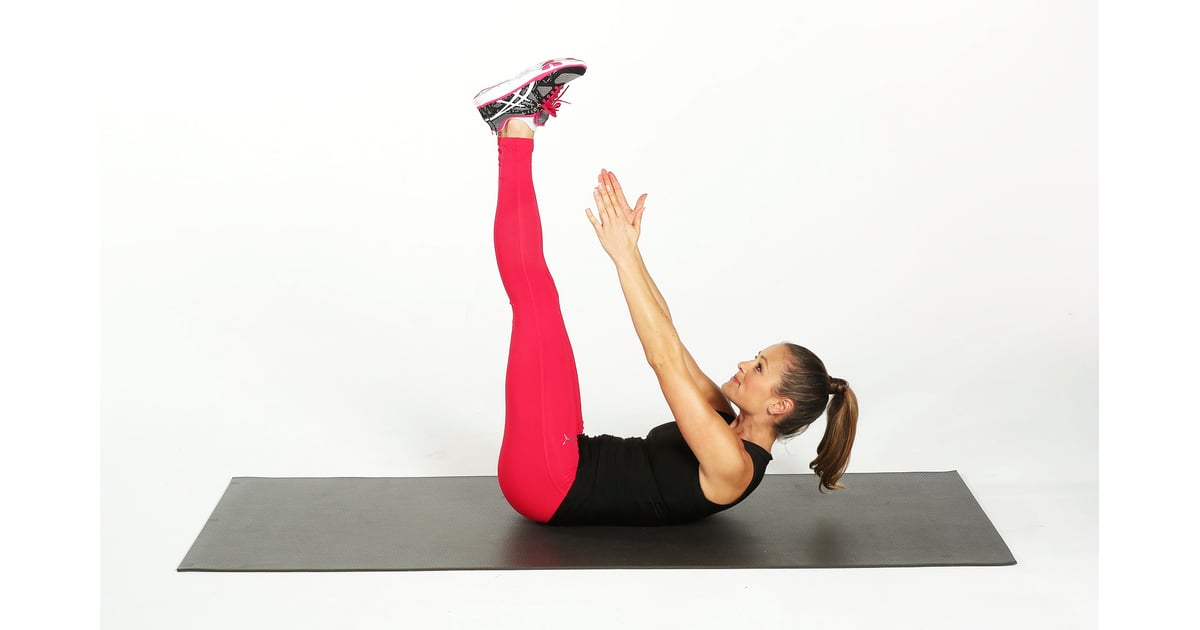 Rygglyft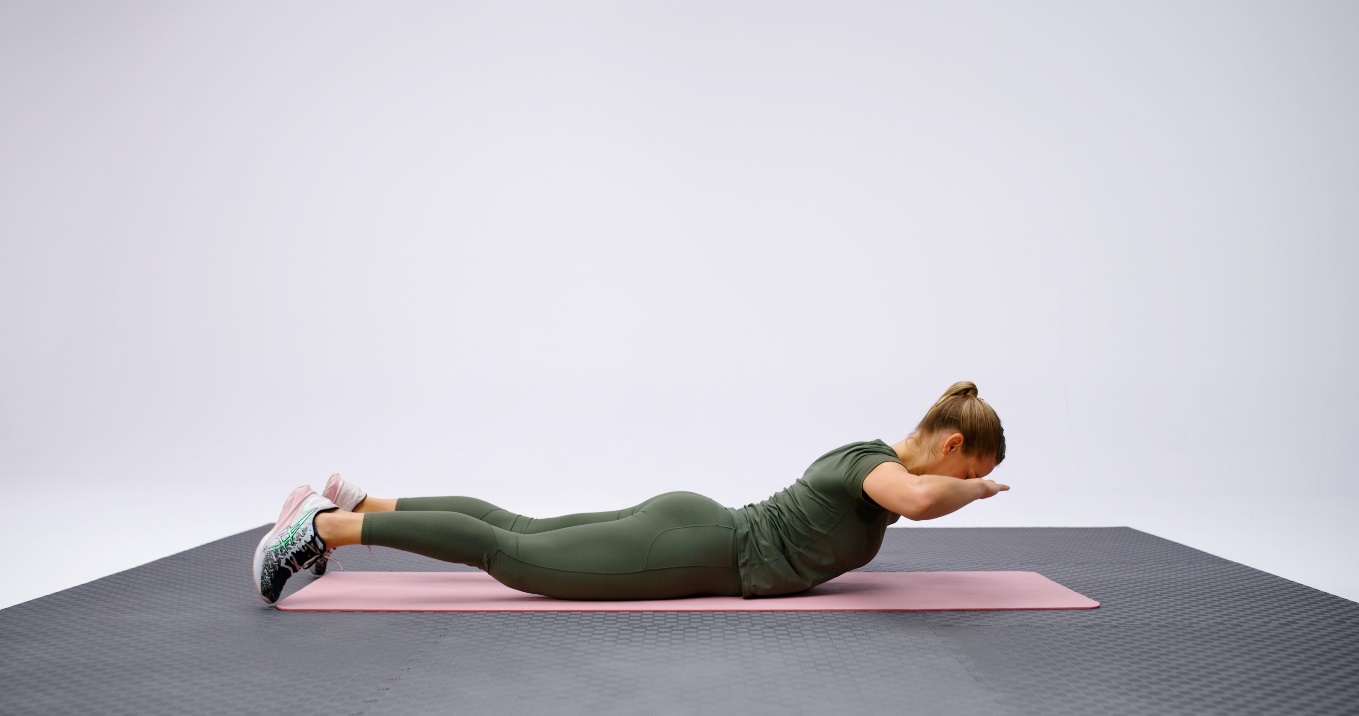 